Rezulatele probei de selecție a dosarelor de concursEventualele contestații cu privire la rezultatul selecției dosarelor se pot depune până la data de 05.01.2024, ora 12:00 la CSU ASE București Cămin Occidentului, Str. Occidentului nr. 7, Sector 1, etaj 6, Bucuresti. Afişat astăzi, 03.01.2024, ora 10:00 la CSU ASE București Cămin Occidentului, Str. Occidentului nr. 7, Sector 1, etaj 6, Bucuresti și pe site www.csu.ase.ro.  Candidaţii declaraţi admişi la selecția dosarelor vor susţine proba scrisă în data de 10.01.2024, ora 10:00, la CSU ASE București Cămin Occidentului, Str. Occidentului nr. 7, Sector 1, etaj 6, Bucuresti.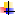 Accesul în sală se va face pe baza actului de identitate!Nr. crt.Denumire postDirecţia / Serviciul / BiroulNumăr de înregistrare al dosarului de concursRezultatul selecţiei dosarelor de concurs (Admis / Respins)Observaţii1Referent debutant(M) – Marketing ComunicareComp. CIM, Juridic,Achiziții, Inv., Arh. și Secr.12202301admis2Director     economicCSU ASE Bucuresti                __    __345